Magnetické pole cívky1) Velikost prouduCívka 300 závitů2) Počet závitů3) Vzdálenost od jádra cívkyCívka 300 závitůProud 0,5 A4) Jádro cívkyCívka 600 závitůProud 0,5 AVzdálenost 10 cm od cívky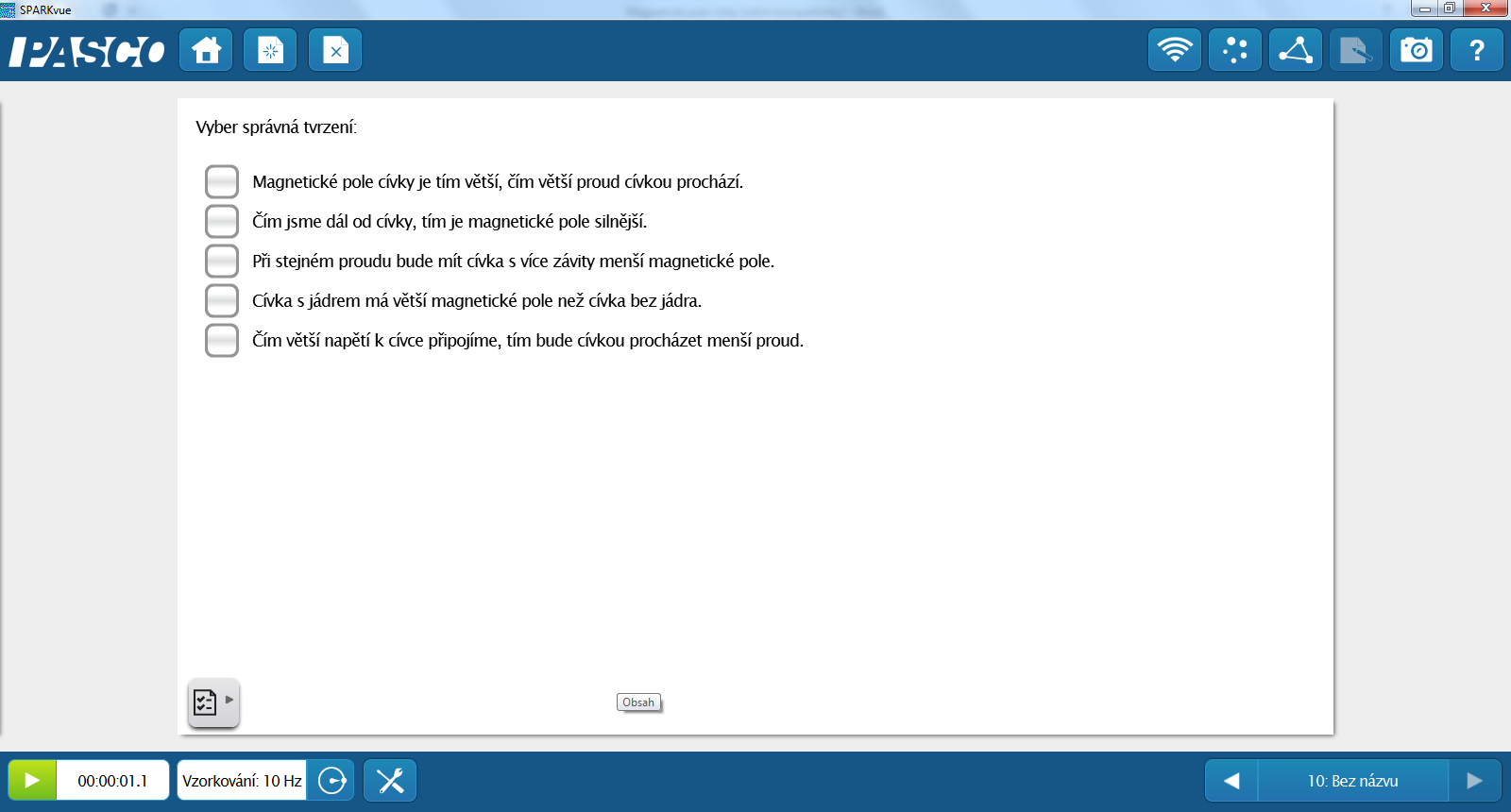 Magnetické pole cívky1) Velikost prouduCívka 300 závitů2) Počet závitů3) Vzdálenost od jádra cívkyCívka 300 závitůProud 0,5 A4) Jádro cívkyCívka 600 závitůProud 0,5 AVzdálenost 10 cm od cívkyElektrický proud I/AMagnetická indukce B/mT(militesla)Počet závitů NElektrický proud I/AMagnetická indukce B/mT(militesla)Cívka 160 z0,5 ACívka 2300 z0,5 ACívka 3600 z0,5 AVzdálenost0 cm5 cm10 cm15 cmMagnetická indukce B/mT(militesla)Magnetická indukce B/mT(militesla)Cívka bez jádraCívka s jádremElektrický proud I/AMagnetická indukce B/mT(militesla)Počet závitů NElektrický proud I/AMagnetická indukce B/mT(militesla)Cívka 160 z0,5 ACívka 2300 z0,5 ACívka 3600 z0,5 AVzdálenost0 cm5 cm10 cm15 cmMagnetická indukce B/mT(militesla)Magnetická indukce B/mT(militesla)Cívka bez jádraCívka s jádrem